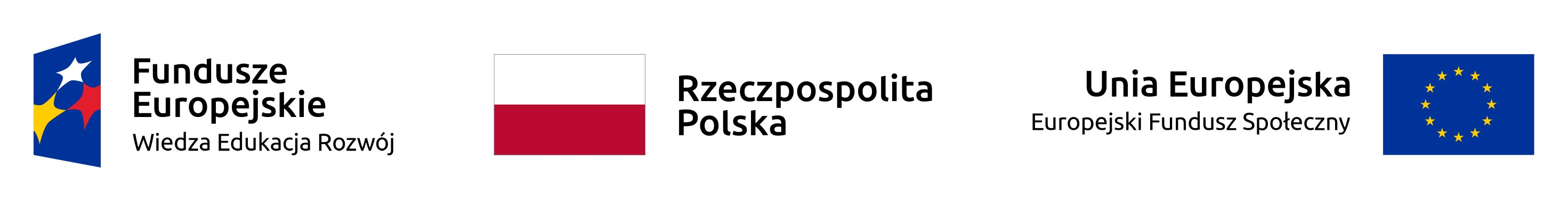 Projekt pod nazwą „KPSW – Uczelnia bez barier” w ramach programu operacyjnego Wiedza Edukacja Rozwój 2014-2020 współfinansowanego ze środków Europejskiego Funduszu SpołecznegoZAŁĄCZNIK do zapytania ofertowegoFORMULARZ OFERTOWY............................dnia……………................................................(pieczęć firmowa Wykonawcy)Karkonoska Państwowa Szkoła Wyższa w Jeleniej GórzeOdpowiadając na zapytanie ofertowe z dnia 28.01.2021 r. pn:„Przeprowadzenie szkolenia: Komunikacja i savoir vivre z osobą niepełnosprawną”w ramach projektu „KPSW – Uczelnia bez barier” współfinansowanego ze środków Europejskiego Funduszu Społecznego, w ramach osi III Szkolnictwo Wyższe dla gospodarki                   i rozwoju, Działanie 3.5 – Kompleksowe programy szkół wyższych Programu Operacyjnego Wiedza Edukacja Rozwój na lata 2014-2020.Nazwa Wykonawcy: ……………………..…………………………………………..………………………………………Adres Wykonawcy :…………………..………………………..…………………………………………………………… NIP …………….………………REGON …………………………… www ………………………..Telefon ……………………….. Fax ………………………………… e-mail ……………………….zgodnie z wymaganiami określonymi w jego treści, oferujemy wykonanie przedmiotu zamówienia w postaci wykonania usługi szkoleniowej za:całkowitą cenę brutto  ….……..……….................zł (słownie złotych*: ………...................................................................................................... zł  Ze względu na fakt, iż przedmiotem zamówienia jest usługa kształcenia zawodowego finansowana                w całości ze środków publicznych, usługa podlega zwolnieniu z podatku VAT na podstawie art. 43 ust. 1 pkt 29 lit. c) ustawy o podatku od towarów i usług (Dz. U. z 2020 r. poz. 106, 568, 1065, 1106.ze zm.).Jednocześnie oświadczamy, że:Dysponujemy niezbędnym zapleczem technicznym i potencjałem osobowym gwarantującym rzetelne wykonanie zamówienia.Zapoznaliśmy się z treścią zapytania ofertowego i akceptujemy jego postanowienia.Oferowana cena uwzględnia wszystkie koszty - wszystkie elementy niezbędne do pełnego zrealizowania zamówienia.Oferujemy wykonanie usługi w trybie zdalnym w terminie między 15.02-31.03.2021r.I grupa dnia ……………….II grupa dnia ………………III grupa dnia …………….IV grupa dnia………………Każda grupa odbędzie szkolenie w wymiarze 6 h dydaktycznych.jesteśmy związani niniejszą ofertą przez okres 30 dni od dnia upływu terminu składania ofert.oświadczam, że Wykonawca jest/nie jest* powiązany osobowo lub kapitałowo z Zamawiającym. Przez powiązania osobowe lub kapitałowe rozumie się wzajemne powiązania pomiędzy Zamawiającym lub osobami upoważnionymi do zaciągania zobowiązań w imieniu Zamawiającego lub osobami wykonującymi w imieniu Zamawiającego czynności związane z przygotowaniem i przeprowadzeniem procedury wyboru Wykonawcy a Wykonawcą, polegające w szczególności na: uczestniczeniu w spółce jako wspólnik spółki cywilnej lub spółki osobowej;posiadaniu co najmniej 10% udziałów lub akcji;pełnieniu funkcji członka organu nadzorczego lub zarządzającego, prokurenta, pełnomocnika;pozostawaniu w związku małżeńskim, w stosunku pokrewieństwa lub powinowactwa w linii prostej (rodzice, dzieci, wnuki, teściowie, zięć, synowa), w stosunku pokrewieństwa lub powinowactwa w linii bocznej do drugiego stopnia (rodzeństwo, krewni małżonka/i) lub pozostawania w stosunku przysposobienia, opieki lub kurateli. pozostawaniu z wykonawcą w takim stosunku prawnym lub faktycznym, że może to budzić uzasadnione wątpliwości co do bezstronności tych osób. Trener ……………………………………. wykształcenie ………………………………..                   (imię i nazwisko)doświadczenie …………………………………………………………………………………………  (wymagane wykazanie minimum 2 realizacji szkoleń z zakresu przedmiotu niniejszego zamówienia w ciągu      ostatnich 3 lat)W załączeniu referencje/inny dokument potwierdzający należyte wykonanie szkoleniaProponowany  program ramowy szkolenia:...Osobą upoważnioną do kontaktu ze strony Oferenta jest:  …………………………………………………………. …………………………………………………………. [imię, nazwisko, telefon, e-mail]Niezbędne materiały szkoleniowe przekażemy uczestnikom szkolenia najpóźniej w dniu  szkolenia.Każdy uczestnik szkolenia otrzyma certyfikat lub zaświadczenie ukończenia szkolenia.Oświadczam, że wypełniłem obowiązki informacyjne przewidziane w art. 13 lub art. 14 RODO1) wobec osób fizycznych, od których dane osobowe bezpośrednio lub pośrednio pozyskałem w celu ubiegania się o udzielenie zamówienia publicznego w niniejszym postępowaniu.2).............................					...............................................................miejscowość,  data		  			    pieczęcie imienne i podpisy osób   uprawnionych do reprezentowania Wykonawcy*/        niepotrzebne skreślić**/      przy rozbieżności między ceną wyrażoną cyfrą a  słownie, ważne jest określenie słownie1) Rozporządzenie Parlamentu Europejskiego i Rady (UE) 2016/679 z dnia 27 kwietnia 2016 r. w sprawie ochrony osób fizycznych w związku z przetwarzaniem danych osobowych i w sprawie swobodnego przepływu takich danych oraz uchylenia dyrektywy 95/46/WE (ogólne rozporządzenie o ochronie danych) (Dz. Urz. UE L 119 z 04.05.2016, str. 1). 2) W przypadku gdy Wykonawca nie przekazuje danych osobowych innych niż bezpośrednio jego dotyczących lub zachodzi wyłączenie stosowania obowiązku informacyjnego, stosownie do art. 13 ust. 4 lub art. 14 ust. 5 RODO treści oświadczenia Wykonawca nie składa (usunięcie treści oświadczenia np. przez jego wykreślenie).LPNazwa szkoleniaTerminSzkolony podmiot1.2.